Course Name : Canadian History Since World War I,                           Grade 10, Fast Forward (Locally Developed)Course Code : CHC 2LI                                    Prerequisite:NonePrerequisite:NoneCOURSE DESCRIPTION:     This course focuses on the connections between the student and key people, events, and themes in Canadian History from World War I to the present.  Students prepare for the Grades 11 and 12 Workplace Preparation history courses through the development and extension of historical literacy and inquiry skills.     Students explore a variety of topics highlighting individuals and events that have contributed to the story of Canada.  The major themes of Canadian identity, internal and external relationships, and changes since 1914, are explored through guided investigation.Essential Learnings/Expectatons/Skills: To be successful in this course you must be able to demonstrate all of the essential expectations as communicated by your teacher.  These will be clearly communicated to you throughout the course.  EVALUATION: Term work: 70%Summative evaluation: 30%Refer to the GRCI Web Site www.grc.wrdsb.ca for Assessment, Evaluation and Reporting Policies as well as Academic Honesty and Late Policies.COURSE DESCRIPTION:     This course focuses on the connections between the student and key people, events, and themes in Canadian History from World War I to the present.  Students prepare for the Grades 11 and 12 Workplace Preparation history courses through the development and extension of historical literacy and inquiry skills.     Students explore a variety of topics highlighting individuals and events that have contributed to the story of Canada.  The major themes of Canadian identity, internal and external relationships, and changes since 1914, are explored through guided investigation.Essential Learnings/Expectatons/Skills: To be successful in this course you must be able to demonstrate all of the essential expectations as communicated by your teacher.  These will be clearly communicated to you throughout the course.  EVALUATION: Term work: 70%Summative evaluation: 30%Refer to the GRCI Web Site www.grc.wrdsb.ca for Assessment, Evaluation and Reporting Policies as well as Academic Honesty and Late Policies.COURSE DESCRIPTION:     This course focuses on the connections between the student and key people, events, and themes in Canadian History from World War I to the present.  Students prepare for the Grades 11 and 12 Workplace Preparation history courses through the development and extension of historical literacy and inquiry skills.     Students explore a variety of topics highlighting individuals and events that have contributed to the story of Canada.  The major themes of Canadian identity, internal and external relationships, and changes since 1914, are explored through guided investigation.Essential Learnings/Expectatons/Skills: To be successful in this course you must be able to demonstrate all of the essential expectations as communicated by your teacher.  These will be clearly communicated to you throughout the course.  EVALUATION: Term work: 70%Summative evaluation: 30%Refer to the GRCI Web Site www.grc.wrdsb.ca for Assessment, Evaluation and Reporting Policies as well as Academic Honesty and Late Policies.UNITS/STRANDSUnit 1: Canada and the First World WarUnit 2: The Golden Age of the Roaring TwentiesUnit 3: Challenges of the Great DepressionUnit 4: Europe Ignites Again: Canada in World War TwoUnit 5: Defining Canadians: Course Culminating ActivityUNITS/STRANDSUnit 1: Canada and the First World WarUnit 2: The Golden Age of the Roaring TwentiesUnit 3: Challenges of the Great DepressionUnit 4: Europe Ignites Again: Canada in World War TwoUnit 5: Defining Canadians: Course Culminating ActivityProcedures:Late and Missing Assignments:  It is important for students to develop good personal management skills (such as time management and planning).  These skills will be reflected in the learning skills area of the report card. It is expected that students will complete and submit all essential tasks as they are the opportunity for you to demonstrate your learning to your teacher.Attendance: Attendance in classes is an important part of learning, and absences should be avoided.  When a student is absent, a parent/guardian must call the school’s attendance line on the date of absence, or provide a note explaining the absence for the student to submit the following day.  Students are responsible for what they missed during their absence.Cheating and Plagiarism: It is important for students to do their own best work.  Most assignments for this class are done within the classroom, observed by the teacher, and this helps to minimize the chances of cheating and plagiarism.  In the event that cheating or plagiarism occurs, the following consequences may be implemented, in consultation with administration, depending on the situation:The student may be required to redo all or part of the assignment or assessment.The student may be required to complete an alternate assignment or assessment.The student’s work may be treated as a missed assignment.There may also be other consequences that are determined to be appropriate (e.g. detention, suspension, etc.) as per the school’s progressive discipline process.  Parents/guardians will be informed about the infraction and the consequences. Please refer to the school website:  http://grc.wrdsb.ca/about/policies for more details on these policies and other academic procedures.  SignaturesPlease sign below indicating you have read and understand the requirements for successful completion of this course.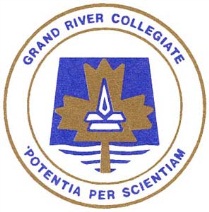 